13th May 2021Dear Parents and CarersSchool swimmingWe are pleased to inform you that swimming lessons will be held Thursday mornings for all children in Years 5 and 6 from next half term.  Lessons will start Thursday June 10th and will continue for the half term.We will travel to Sawston Village College by bus. Y6 will swim during the first session of the morning and Y5 during the second morning session. We are asking parents/carers to pay £11 per child to help cover the cost of the coach. Cheques should be made payable to Duxford C of E Community Primary School or you are welcome to pay straight into the school bank account:  NatWest Bank; sort code 52-10-46; account number 25738275; account name Cambridgeshire County Council, Duxford C of E Community Primary School.Please could you complete the attached slip (one per child) – by Wednesday 19th May. Please make sure that on the relevant mornings, children come to school with appropriate swimwear (no long Bermuda shorts or bikinis please), a towel and goggles if they wear them. There is no need for a swimming hat, but long hair must be tied back.Yours sincerelySuzanne Blackburne-Maze teacher---------------------------------------------------------------------------------------------------------------------Swimming lessons 2021I confirm that I am happy for my child to attend swimming lessons.My child can swim 5 metres/10 metres/25 metres/50 metres/100 metres.*My child is a non-swimmer.*Name of child ………………………………………………………………………Year Group…………………………………………………………………………………………….Signature of parent/carer …………………………………………………………………I enclose/ have paid £11 towards the cost of swimming; cheques are payable to Duxford C of E .         *circle as appropriate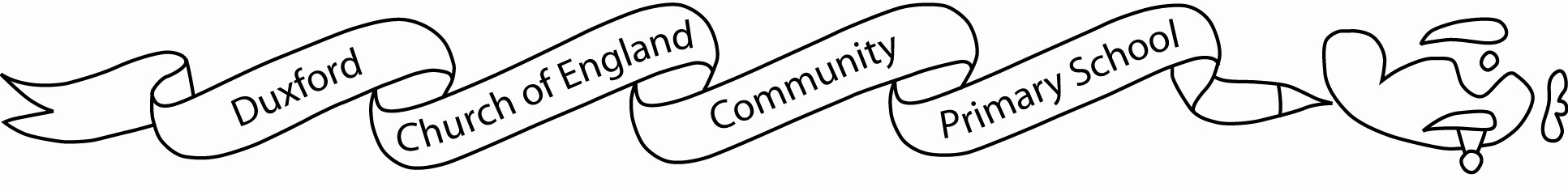 